Pályázati felhívásZalaszentgrót Város Önkormányzatának Képviselő-testülete az önkormányzat vagyonáról és a vagyongazdálkodás általános szabályairól szóló 22/2015. (XI. 27.) önkormányzati rendelete alapján önkormányzati földterületek haszonbérletére az alábbi nyilvános pályázati felhívást teszi közzé:1. A pályázatot kiíró neve, székhelye:Zalaszentgrót Város Önkormányzata, 8790 Zalaszentgrót, Dózsa Gy. u. 1.2. A pályázat fajtája:Nyilvános3. A megkötendő szerződés típusa, időtartama:Legfeljebb 5 év 1 nap határozott időre szóló haszonbérleti szerződés4. A pályázat tárgyát képező földrészletek adatai:1. számú táblázat(A vonatkozó térképek a pályázati felhívás mellékleteit képezik.)5. Közműellátottság:Az ingatlanok közműellátottsággal nem rendelkeznek. 6. Műszaki állapot:A földrészleteken felépítmények nem találhatók. 7. A vagyontárgy hasznosításának célja, tájékoztatás a kötött célú hasznosítástól való eltérés jogkövetkezményeire:Zalaszentgrót Város Önkormányzata a fent részletezett ingatlanokat haszonbérlet útján kívánja hasznosítani. A pályázat nyertesét a haszonbérleti jog megszerzését követően az ingatlanok kötött célú hasznosítási kötelezettsége nem terheli. 8. Az önkormányzati ingatlanokra meghatározott minimális induló ár:Művelési ágtól függően az 1. számú táblázat tartalmaz információt.9. Pályázati biztosíték (bánatpénz):A pályázaton való részvétel biztosíték adásához kötött. A pályázati biztosíték összege megpályázott ingatlanonként 5.000,- Ft, azaz ötezer forint, amelyet Zalaszentgrót Önkormányzatának az OTP Bank Nyrt.-nél vezetett 11749053-15432443-00000000 számú bankszámlájára kell megfizetni, és legkésőbb az ajánlat benyújtásának határidejéig kell rendelkezésre bocsátani. A pályázat benyújtásának határidejéig rendelkezésre bocsátott biztosíték azt jelenti, hogy a biztosítéknak ezen időpontig meg kell jelennie Zalaszentgrót Város Önkormányzatának fent megjelölt bankszámlaszámán. Az átutalási közleményben kérjük az alábbi adatok feltüntetését:- „Pályázati biztosíték, ........................... hrsz.-ú ingatlan(ok) haszonbérletére"- Pályázó neve, címe Pályázó köteles pályázatához csatolni a pályázati biztosíték maradéktalan átutalására vonatkozó pénzintézeti igazolást vagy a készpénz-átutalási megbízás feladóvevényét. 
Az ajánlatok érdemi elbírálása esetén a nem nyertes pályázók részére a bánatpénz az ajánlati kötöttség lejártát követő 5 napon belül visszautalásra kerül. A pályázati kiírás visszavonása, a pályázati eljárás eredménytelensége, illetve az ajánlat érvénytelensége esetén a pályázati biztosíték az erre vonatkozó döntés meghozatalát követő 5 napon belül kamatmentesen visszajár. Nem jár vissza a bánatpénz, ha az ajánlattevő az ajánlatát az ajánlati kötöttség időtartama alatt visszavonta, vagy a szerződés megkötése neki felróható okból hiúsult meg. 10. A pályázat benyújtásának helye: Zalaszentgróti Közös Önkormányzati Hivatal (8790 Zalaszentgrót, Dózsa Gy. u. 1.)11. A pályázat benyújtásának határideje: 2017. július 03. (hétfő) 10:00 óra12. A pályázat benyújtásának módja: Az ajánlatok benyújthatók személyesen, vagy postai úton. Az ajánlatok zárt borítékban, 1 eredeti példányban kell benyújtani, melynek minden oldalát aláírással kell ellátni. A borítékon kizárólag a következő szövegrészt kérjük feltüntetni: „Ajánlat önkormányzati földterületek haszonbérletére”A pályázat akkor minősül határidőre benyújtottnak, ha az ajánlattételi határidő lejártáig a megadott címre beérkezik személyesen vagy postai úton. A késve érkezett pályázatokat a kiíró érvénytelennek minősíti. 13. A pályázati ajánlat kötelező tartalma: - a pályázó azonosítására szolgáló adatok (földműves esetén: név, születéskori név, lakcím, születési hely, idő, anyja neve, személyazonosító igazolvány száma, személyi azonosító jele, adóazonosító jele; mezőgazdasági termelőszervezet esetén: megnevezés, székhely, cégjegyzékszám/nyilvántartási szám, adószám, statisztikai számjel, képviselő neve, képviselő címe) - a pályázat tárgyának meghatározása, azonosító adatai (település; helyrajzi szám)- a megajánlott ellenszolgáltatás- a bánatpénz befizetésének igazolása- a pályázati kiírás feltételeinek elfogadására és az ellenszolgáltatás teljesítésére vonatkozó nyilatkozat- amennyiben az eljárásban meghatalmazott vesz részt, a meghatalmazás eredeti példánya- földművesként, illetve mezőgazdasági termelőszervezetként való nyilvántartásba vétel hatósági határozattal történő igazolása14. Pályázat érvénytelensége:Érvénytelen a pályázat, haa) a pályázatot a benyújtásra meghatározott határidő eltelte után nyújtották be, b) a pályázati biztosítékot a pályázó határidőben nem fizette meg vagy annak megfizetését nem igazolta, c) a pályázat nem felel meg a pályázati kiírásban meghatározott tartalmi, formai követelményeknek. Az érvénytelen pályázatot benyújtók a pályázati eljárásban további szakaszában nem vehetnek részt.15. A pályázat elbírálásának szempontja: A benyújtott pályázat vonatkozhat egy vagy - számszerű megkötés nélkül - több ingatlan haszonbérletére, azzal, hogy az ajánlatok az egyes ingatlanok vonatkozásában külön-külön kerülnek értékelésre. Az adott ingatlan vonatkozásában a pályázat nyertese az a személy lesz, aki arra a legmagasabb összegű haszonbérleti ajánlatot teszi. 16. A pályázatok bontásának ideje: 2017. július 03. (hétfő) 10:00 óra17. A pályázatok bontásának helye:  Zalaszentgróti Közös Önkormányzati Hivatal Deák Ferenc Terem (8790 Zalaszentgrót, Dózsa Gy. u. 1.)18. A pályázat bontásának módja: 
A pályázatok bontását a pályázat kiírójának képviselője végzi. A pályázatok bontásánál az ajánlatkérő nevében eljáró személyek, az ajánlattevők, valamint a meghívott személyek lehetnek jelen. A pályázat felbontásakor ismertetni kell az ajánlattevők nevét (megnevezését), lakóhelyét (székhelyét), valamint azokat a főbb számszerűsíthető adatokat, amelyek az elbírálásnál értékelésre kerülnek. A pályázatok felbontásáról és ismertetéséről az ajánlatkérő jegyzőkönyvet készít. 19. Az ajánlati kötöttség időtartama: 
Az ajánlattevők az ajánlatukhoz a pályázat eredményének kihirdetésétől számított 30 napig kötve vannak. Az ajánlati kötöttség az ajánlattételi határidő lejártakor áll be. A pályázó az ajánlatát az ajánlati kötöttség beálltáig vonhatja vissza. 20. A pályázati tárgyalás ideje: 
2017. július 04. (kedd) 10:00 óra21. A pályázati tárgyalás helye: 
Zalaszentgróti Közös Önkormányzati Hivatal Deák Ferenc Terem (8790 Zalaszentgrót, Dózsa Gy. u. 1.)22. A pályázati tárgyalás szabályai:A pályázati tárgyaláson kizárólag azon ajánlattevő vehet részt, akinek az ajánlatát az ajánlatkérő nem minősítette érvénytelennek. A pályázati tárgyalás keretében előre meg nem határozott számú fordulóban licit kerül lebonyolításra, mely során az ajánlatokat legalább a licitet levezető személy által meghatározott összeggel lehet változtatni. A pályázati eljárást azon ajánlattevő nyeri meg, aki vagy amely a pályázati kiírásban meghatározott bírálati szempont szerinti legkedvezőbb ajánlatot adta. Amennyiben a beérkezett, illetve a pályázati tárgyalás során megtett ajánlatok összege megegyezik, és új ajánlatot egyik ajánlattevő sem tesz, úgy a tárgyalást levezető személy a nyertes ajánlattevőt sorsolással állapítja meg. Amennyiben a pályázati felhívásra egyetlen érvényes ajánlat érkezik, úgy a kiíró a pályázati tárgyalás megtartásától eltekinthet. A pályázati tárgyalásról jegyzőkönyv készül, amelynek tartalmaznia kell a pályázati tárgyalás lényeges körülményeit.23. Az eredményhirdetés tervezett időpontja és módja: 
A levezető személy a pályázat eredményét a pályázati tárgyaláson kihirdeti. Amennyiben pályázati tárgyalásra nem kerül sor, úgy a nyertes ajánlattevő személye a bontási eljárás során kerül kihirdetésre.24. A szerződéskötés tervezett időpontja: Az egyes ingatlanokra vonatkozó elkülönült haszonbérleti szerződések megkötésére a pályázat eredményének kihirdetésétől számított 30 napon belül kerül sor. A mező- és erdőgazdasági földek forgalmáról szóló 2013. évi CXXII. törvény (Földforgalmi törvény) értelmében az önkormányzat a haszonbérleti szerződéseket - azok aláírásától számított 8 napon belül - közli a Földforgalmi törvényen, valamint más törvényen alapuló előhaszonbérleti jog jogosultjaival. A szerződések közlése a Zalaszentgróti Közös Önkormányzati Hivatal és a hozzá tartozó önkormányzatok hirdetőtábláján való kifüggesztéssel, valamint - más törvényen alapuló előhaszonbérletre jogosultak esetén - közvetlen megküldéssel történik. A jogosultak 15 napos jogvesztő határidőn belül élhetnek előhaszonbérleti jogukkal. Amennyiben valamely előhaszonbérletre jogosult a közlésre - jogszabályoknak megfelelő - elfogadó jognyilatkozatot tesz, úgy az ajánlati biztosíték a nyertes pályázó részére 5 napon belül teljes összegben visszatérítésre kerül. Amennyiben a pályázat nyertese valamely okból visszavonja haszonbérleti szándékát az ajánlati kötöttség ideje alatt, vagy nem köti meg a haszonbérleti szerződést a fenti határidőn belül, úgy az ajánlati biztosítékot elveszti, és a kiíró döntése szerint helyébe a pályázat 2. helyezettje lép. 
25. Egyéb feltételek:A pályázónak a pályázati kiírás feltételeinek elfogadásáról és az ellenszolgáltatás teljesítéséről a pályázati ajánlatában nyilatkoznia kell. A pályázat kiírója fenntartja jogot arra, hogy a pályázati kiírást indokolás nélkül eredménytelennek nyilvánítsa, illetve az ajánlatok benyújtására nyitva álló határidőig módosítsa vagy visszavonja. A pályázó ajánlatának benyújtásával hozzájárul adatainak a pályázat kiírója és annak megbízásából a pályázat lebonyolításában részt vevő személyek általi kezeléséhez.A kiíró fenntartja a jogot a haszonbérleti díjak évenkénti felülvizsgálatára. Zalaszentgrót, 2017. június 13.                                                                                          Baracskai József s.k.                                                                                       polgármester                                                                                       Zalaszentgrót Város Önkormányzata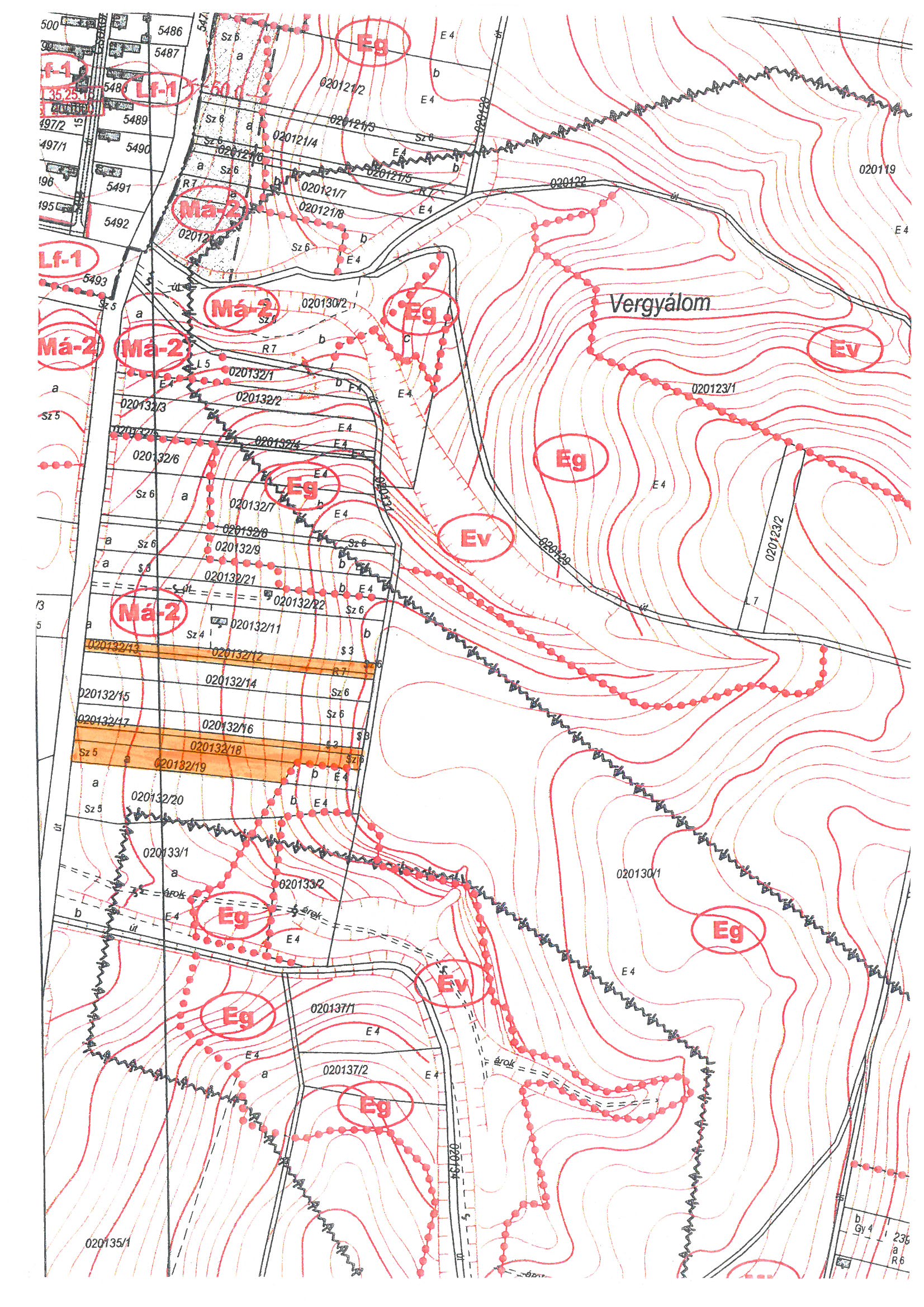 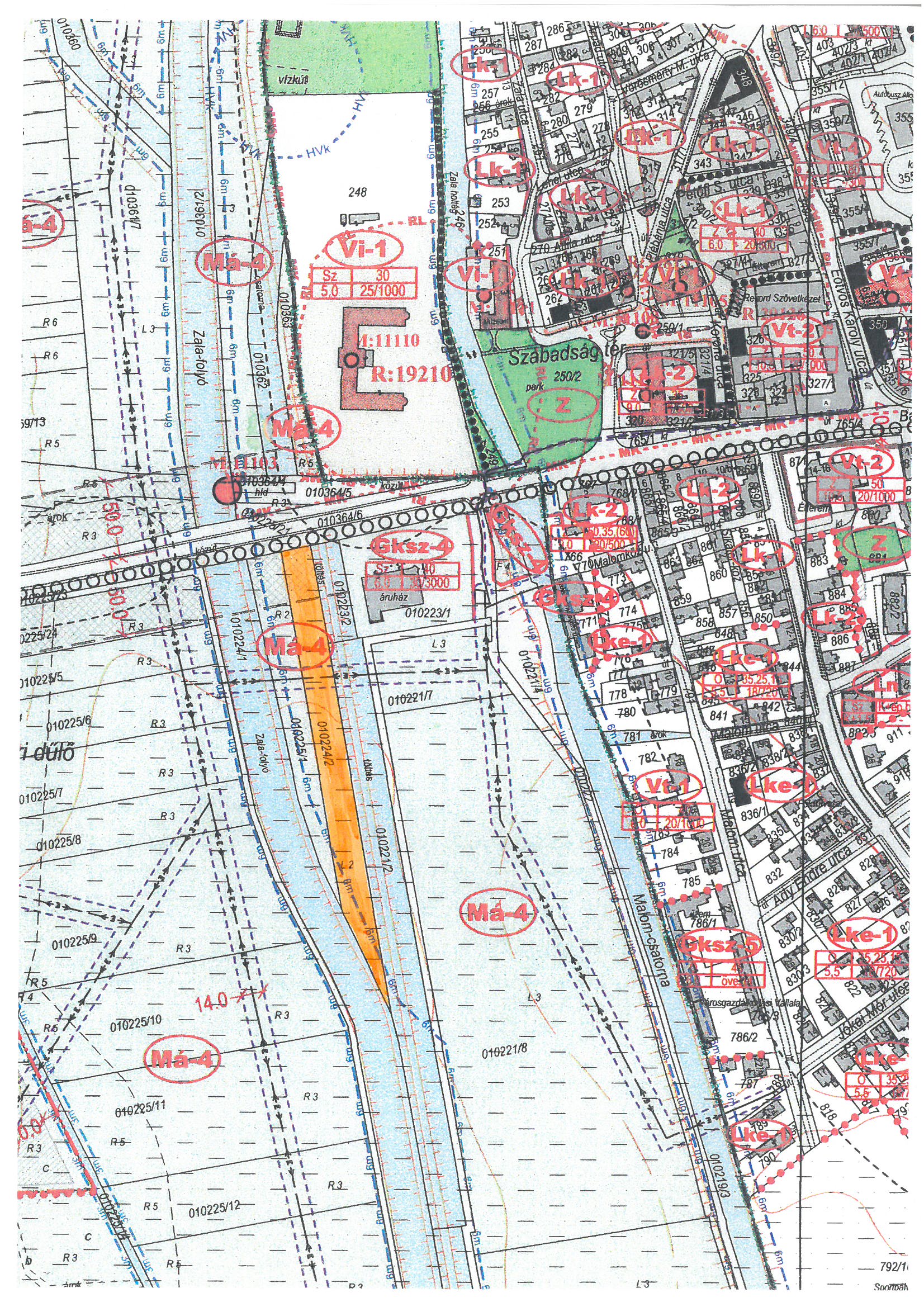 Helyrajzi számFekvésTerület nagyság (m2)Művelési ágArany-korona értékMinimális induló bérleti díj020132/12külterület(Csáford)1248szántó0,6530.000,- Ft/ha/év020132/13külterület(Csáford)550rét0,1723.000,- Ft/ha/év020132/17külterület(Csáford)831szőlő4,9126.000,- Ft/ha/év020132/18külterület(Csáford)1762szántó0,9230.000,- Ft/ha/év020132/19külterület(Csáford)2003szántó2,7830.000,- Ft/ha/év010224/2külterület(Zgrót)2508legelő2,3623.000,- Ft/ha/év